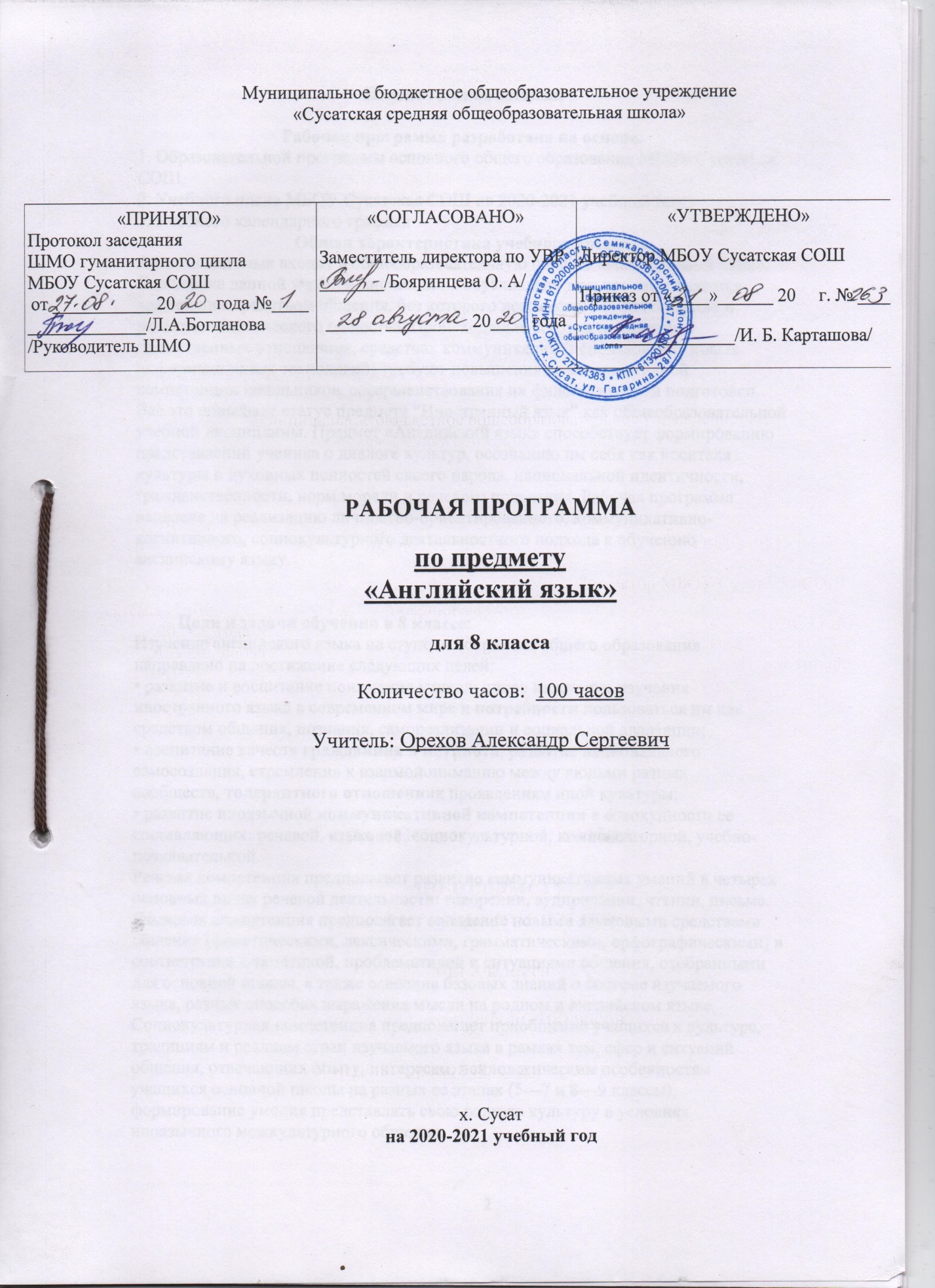 Пояснительная запискаРабочая программа разработана на основе:1. Образовательной программы основного общего образования МБОУ Сусатская СОШ.2. Учебного плана МБОУ Сусатская СОШ на 2020-2021 учебный год.                                                                                                                                                                                                                         3. Учебного календарного графикаОбщая характеристика учебного предметаАнглийский язык входит в общеобразовательную область «Иностранный язык». Специфика данной учебной дисциплины обусловлена тем, что язык является важнейшим средством общения, без которого невозможно существование и развитие человеческого общества. Происходящие сегодня изменения в общественных отношениях, средствах коммуникации (использование новых информационных технологий) требуют повышения коммуникативной компетенции школьников, совершенствования их филологической подготовки. Все это повышает статус предмета “Иностранный язык” как общеобразовательной учебной дисциплины. Предмет «Английский язык» способствует формированию представлений ученика о диалоге культур, осознанию им себя как носителя культуры и духовных ценностей своего народа, национальной идентичности, гражданственности, норм морали и речевого поведения. Рабочая программа нацелена на реализацию личностно-ориентированного, коммуникативно-когнитивного, социокультурного деятельностного подхода к обучению английскому языку.Цели и задачи обучения в 8 классе:Изучение английского языка на ступени основного общего образования направлено на достижение следующих целей:• развитие и воспитание понимания у школьников важности изучения иностранного языка в современном мире и потребности пользоваться им как средством общения, познания, самореализации и социальной адаптации;• воспитание качеств гражданина и патриота, развитие национального самосознания, стремления к взаимопониманию между людьми разных сообществ, толерантного отношенияк проявлениям иной культуры;• развитие иноязычной коммуникативной компетенции в совокупности ее составляющих: речевой, языковой, социокультурной, компенсаторной, учебно-познавательной.Речевая компетенция предполагает развитие коммуникативных умений в четырех основных видах речевой деятельности: говорении, аудировании, чтении, письме.Языковая компетенция предполагает овладение новыми языковыми средствами общения (фонетическими, лексическими, грамматическими, орфографическими) в соответствии с тематикой, проблематикой и ситуациями общения, отобранными для основной школы, а также освоение базовых знаний о системе изучаемого языка, разных способах выражения мысли на родном и английском языке.Социокультурная компетенция предполагает приобщение учащихся к культуре, традициям и реалиям стран изучаемого языка в рамках тем, сфер и ситуаций общения, отвечающих опыту, интересам, психологическим особенностям учащихся основной школы на разных ее этапах (5—7 и 8—9 классы); формирование умения представлять свою родную культуру в условиях иноязычного межкультурного общения.Компенсаторная компетенция предполагает развитие умений выходить из положения в условиях дефицита языковых и речевых средств при получении и передаче информации.Учебно-познавательная компетенция предполагает дальнейшее развитие общих и специальных учебных умений, ознакомление учащихся с рациональными способами и приемами самостоятельного изучения языков и культур, в том числе и с использованием новых информационных технологий.Место учебного предмета в базисном учебном плане.Учебный предмет «Английский язык» входит в предметную область «Иностранные языки» «Английский язык» является обязательной частью учебного плана. На изучение этого предмета отводится 3 часа в неделю (35 учебных недель) 105 часов в год. Фактически будет проведено 100 часов так как 5 часов выпадает на праздничные дни и каникулы (23.02.2021г., 08.03.2021г., 03.05.2021г., 10.05.2021г.  – праздничные дни). Материал будет пройден за счет уплотнения. Уровень изучения предмета базовый.Ведущие формы и методы, технологии обучения:Программа предусматривает использование таких методов как:Коммуникативно-ориентированного.1) Наглядно-иллюстративного.2) Проблемно-поискового.3) Креативного (мозговой штурм, метод вживания, коллажирование, метод образного видения), образно-иллюстративный.4) Метода проектов.следующих видов и форм работы:парная, индивидуальная, групповая, «по цепочке», презентация проектов. Поддерживание мотивации к изучению английского языка осуществляется через проведение нетрадиционных форм занятий (ролевая игра, дискуссия, дебаты, урок – путешествие, урок – презентация, урок - исследование, урок – портрет, урок- исследование, урок-практикум.) Также программа предусматривает использование и интеграцию современных педагогических технологий:- обучение в сотрудничестве;- проектная методика;- использование новых информационных технологий;- индивидуализация и дифференциацию обучения с учетом способностей детей, их уровня обученности.В данную программу входят такие здоровьесберегающие технологии как: - условия обучения ребенка в школе (отсутствие стресса, адекватность требований, адекватность методик обучения и воспитания); - рациональная организация учебного процесса (в соответствии с возрастными, половыми, индивидуальными особенностями и гигиеническими требованиями); - соответствие учебной и физической нагрузки возрастным возможностям ребенка; - необходимый, достаточный и рационально организованный двигательный режим.Учебно-методический комплекс:Английский язык: Учебник для общеобразоват.учреждений:8кл.: В 2ч./С.Г. Тер-Минасова, Л.М. Узунова, О.Г. Кутьина, Ю. С. Ясинская.- М.: Академкнига/Учебник,2014.- Ч.1:136с.: цв. ил.Английский язык: Книга для чтения к учебнику английского языка для общеобразовательных учреждений : Методическое пособие :8 кл. / С.Г. Тер-Минасова, Л.М. Узунова, Д.С. Обукаускайте,Е.И. Сухина. — М. : Академкнига/Учебник, 2014. —28с.: ил Личностные предметные и метапредметные результаты освоения конкретного учебного предмета, курса.Изучение английского языка в основной школе направлено на развитие:• устойчивой мотивации к изучению иностранных языков, стремлению самостоятельно совершенствовать свои навыки и умения в данной предметной области, осознание возможностей использования иностранного языка как средства саморазвития и самореализации;• стремления к изучению культуры своего народа, готовности и потребности знакомить с ней представителей других стран и народов;• волевых качеств личности, таких как целеустремленность, трудолюбие, самодисциплина;• эмоциональной сферы, включая способности к сопереживанию, толерантности, а также развитие интеллектуальных и креативных способностей, инициативы, способности работать в команде;• гражданской сознательности и патриотизма, понимание своей общекультурной и этнической идентичности, ответственности за сохранение национальных и общекультурных ценностей, готовности их отстаивать, проявляя свою гражданскую позицию;• стремления к образованию через всю жизнь.Метапредметные результатыПредмет «Английский язык» в основной школе направлен на развитие следующих умений:• планировать свое речевое и неречевое поведение;• осуществлять взаимодействие с окружающими в различных сферах общения с учетом реальных или возможных речевых ситуаций и социальных ролей, приемлемых для школьников данного возраста;• осуществлять учебную и исследовательскую деятельность, включая умение находить нужную информацию, фиксировать, систематизировать, обобщать и использовать ее с учетом поставленных целей;•работать с текстами разных стилей и жанров;• регулировать собственную деятельность, осуществлять самонаблюдение, самоконтроль и самооценку в процессе коммуникативной и познавательной деятельности.Предметные результатыПредметные результаты освоения иностранного языка в основной школе включают:А. В коммуникативной сфере:1. Формирование речевой компетенции в различных видах речевой деятельности. В говорении:• начинать, вести/поддерживать и заканчивать различные виды диалогов в стандартных ситуациях общения, соблюдая нормы речевого этикета, при необходимости переспрашивая и уточняя;• расспрашивать собеседника и отвечать на его вопросы, высказывать свое мнение, просьбу, отвечать на просьбы и предложения согласием или отказом (в пределах изученной тематики общения с использованием изученных речевых и языковых средств);• рассказывать о себе, о всей семье и друзьях, интересах, планах на будущее; • делать краткие сообщения о своем городе/селе, о своей стране и странах изучаемого языка;• описывать события/явления, передавать основное содержание/ мысль прочитанного или услышанного, выражать свое отношение к прочитанному/ услышанному, давать краткую характеристику персонажей. В аудировании:• воспринимать на слух и понимать речь учителя и соучеников на иностранном языке;• воспринимать на слух и понимать основное содержание несложных аутентичных аудио- и видеотекстов (сообщений, интервью, рассказов и т. д.);• воспринимать на слух и выборочно понимать нужную/ запрашиваемую информацию в несложных аутентичных прагматических аудио- и видео текстах с опорой на языковую догадку и контекст. В чтении:• читать аутентичные тексты разных жанров и стилей, преимущественно с пониманием основного содержания;• читать аутентичные и семи-аутентичные тексты с выборочным пониманием нужной/ запрашиваемой информации;• читать несложные аутентичные тексты разных жанров и стилей с полным и точным пониманием и с использованием различных приемов смысловой переработки текста (языковой догадки, выборочного перевода и т. д.), а также справочных материалов;• уметь оценивать полученную информацию. В письменной речи:• заполнять анкеты и формуляры;• писать поздравления, личные письма с опорой на образец с употреблением формул речевого этикета, принятых в странах изучаемого языка;• составлять план, тезисы устных и письменных сообщений;• кратко излагать результаты проектной деятельности.2. Формирование языковой компетенции, включая:• применение правил орфографии при написании изученных слов;• правильное произношение и различение на слух всех звуков английского языка, соблюдение правил ударения и интонирования;• понимание основных значений изученных слов и правильное употребление в речи различных лексических единиц, включая слова, словосочетания, реплики-клише и т. д.;• знание основных способов словообразования (аффиксации, конверсии, словосложения);• распознавание речи и правильное употребление основных морфологических форм и синтаксических конструкций; знание признаков изученных грамматических явлений (видовременных форм глаголов, модальных глаголов, артиклей, существительных, степеней сравнения прилагательных и наречий, местоимений, числительных, предлогов);• знание основных различий систем русского и английского языков.3. Формирование социокультурной компетенции, включающей:• знание национальных особенностей речевого и неречевого поведения в родной стране и странах изучаемого языка; применение этих знаний в различных ситуациях формального и неформального межличностного и межкультурного общения;• понимание основных норм речевого этикета в устной и письменной речи;• понимание фоновой лексики и реалий стран изучаемого языка, известных образцов фольклора (поговорок, стихов, песен и т. д.);• знакомство с образцами художественной, публицистической и научно-популярной литературы;• представление о сходствах и различиях, особенностях образа жизни, быта, традиций стран изучаемого языка и родной страны;• понимание роли владения иностранным языком в современном мире.4. Формирование компенсаторной компетенции, включая:• умение выходить из трудных ситуаций в условиях дефицита информации, языковых и речевых средств, за счет использования языковой догадки, переспросов, замен, мимики, жестов, иных стратегий речевого и неречевого поведения.Б. В познавательной сфере:• умение сравнивать языковые и культурные явления в родном и английском языке;• владение эффективными стратегиями чтения и аудирования с учетом специфики коммуникативной задачи;• умение действовать по образцу или по аналогии, в том числе при составлении собственных текстов в устной и письменной речи в пределах изучаемой тематики;• готовность осуществлять индивидуальную и совместную проектную работу;• умение пользоваться различными справочными материалами (разными типами словарей, справочниками, мультимедийными средствами).В. В ценностно-ориентационной сфере:• понимание роли языка как средства выражения чувств, эмоций, основы мышления, самореализации и социализации;• представление о целостности мира, при всей его многополярности, поликультурности и многоязычии;• установление контактов, взаимопонимания в процессе межличностного и межкультурного общения в устной и письменной форме с учетом специфики возраста и возможных контекстов деятельности школьников данного возраста;• приобщение к ценностям мировой культуры с использованием иностранного языка как средства познания, получения информации, а также через участие в школьных образовательных обменах (очных и дистанционных), форумах, в познавательных поездках.Г. В эстетической сфере:• владение элементарными средствами выражения чувств и эмоций на иностранном языке;• развитие чувства прекрасного, стремление знакомиться с образцами художественного творчества, обсуждать тенденции развития музыки, живописи, кинематографии с использованием иностранного языка.Д. В трудовой сфере:• умение рационально планировать свой учебный труд, соблюдать намеченные планы и сроки выполнения поставленных задач.Е. В физической сфере:• стремление вести здоровый образ жизни, соблюдать режим труда и отдыха, правильно питаться, заниматься физкультурой и спортом, поддерживать себя в хорошей физический форме.Содержание тем учебного курсаРечевая компетенция. Предметное содержание устной и письменной речи. Holidays with a Difference (Каникулы в различное время года; транс-порт; погода; путешествия; известные путешественники) 17 часов There Is No Royal Road to Learning (Школьное образование; школьная жизнь, изучаемые предметы и отношение к ним; приемы эффективного учения; межличностные отношения) – 17 часов Seeing Is Believing (Средства массовой информации и коммуникациии:телевидение, Интернет) - 15 часов Nature Hates All Sudden Changes (Вселенная и человек: проблемы эко-логии; защита окружающей среды; климат, погода; условия проживания в городской/сельской местности) – 17 часов Man Cannot Live by Bread Alone (Досуг и увлечения: чтение, кино, музей, тематические парки) – 17 часов In Doing We Learn (Мир профессий: проблемы выбора профессии; необходимые качества для различных профессий; известные представители разных профессий ) – 17 часовОписание учебно-методического и материально-технического обеспечения образовательного процесса1.  Мультимедийный комплекс (компьютер, проектор, экран).2. Таблицы по грамматике 3.Транскрипционные знаки4.Карта Соединённого Королевства Великобритании и Северной Ирландии5. Примерные программы по учебным предметам. Иностранный язык. 5-9 классы. – 2-е изд. – М.: Просвещение, 2011. – 144 с. -   (Стандарты второго поколения). 6.Английский язык: Книга для учителя к учебнику английского языка для общеобразовательных учреждений : Методическое пособие :8 кл. / С.Г. Тер-Минасова, Л.М. Узунова, Д.С. Обукаускайте,Е.И. Сухина. — М. : Академкнига/Учебник, 2012. — 160 с.Планируемые личностные предметные и метапредметные результаты изучения учебного предметаВ основной школе продолжается развитие таких речевых умений, как умение вести диалог этикетного характера, диалог-расспрос, диалог-побуждение к действию, комбинированные диалоги, полилог. По сравнению с начальной школой, на второй ступени обучения:• усложняется предметное содержание речи в соответствии с тематикой и проблематикой общения;• увеличивается количество реплик в диалоге со стороны каждого из участников общения;• расширяется репертуар языковых средств и речевых моделей общения.Диалог этикетного характера (8—9 классы — до 4-х реплик со стороны каждого участника общения) предполагает умения:• начать, поддержать и завершить разговор;• поздравить, выразить благодарность;• выразить пожелание / согласие / несогласие / отказ и отреагировать на них;• вежливо переспросить собеседника.Диалог-расспрос (объем диалога в 8—9 классах — до 6 реплик со стороны каждого участника общения) предполагает умения:• запрашивать / сообщать фактическую информацию. (Кто? Где? Когда? Куда? С кем? Почему?);• переходить с позиции спрашивающего на позицию отвечающего.Диалог-побуждение к действию (объем диалога в 8—9 классах — до 4-х реплик со стороны каждого участника общения) предполагает умения:• обратиться с просьбой и выразить готовность / отказ ее выполнить;• дать совет и принять / не принять его;• пригласить к действию / взаимодействию и согласиться /отказаться принять участие в нем, объяснить причину.Диалог-обмен мнениями (объем диалога в 8—9 классах — от 5 до 7 реплик со стороны каждого участника общения) предполагает умения:• выразить свою точку зрения и понять точку зрения собеседника, согласиться или не согласиться с ней;• выразить сомнение;• выражать чувства и эмоции (радость, удивление, огорчение, поддержку и т. д.);• выразить эмоциональную поддержку партнера, в том числе и с помощью комплиментов.Комбинированные диалоги (с сочетанием выше перечисленных разновидностей и их речевых функций).Умения монологической речиПри овладении монологической речью в основной школе дети учатся:• кратко высказываться о фактах, событиях, используя такие типы речи как описание, повествование, сообщение, а также эмоциональные и оценочные суждения;• передавать содержание/основную мысль прочитанного с опорой на текст;• делать сообщения в связи с прочитанным/прослушанным текстом.Объем монологического высказывания в 8—9 классах — до 12 фраз.Умения письменной речиИспользование письма как средства обучения в основной школе предполагает дальнейшее развитие орфографических навыков на основе написания нового языкового и речевого материала, использования данных навыков в ходе выполнения лексико-грамматических упражнений, различных видах диктантов.Особое внимание на втором этапе обучения уделяется развитию различных форм записи, а именно умениям:• сокращать исходный текст, убирая второстепенные детали, избыточные факты / повторы, сокращая придаточные предложения, второстепенные члены предложения, прилагательные, наречия и т. д.;• расширять текст, используя прилагательные, наречия, однокоренные члены предложения, придаточные предложения и т. д.;• завершать начатые предложения / тексты, с опорой на ранее полученные знания по тематике общения;• делать выписки из текста (выписывать ключевые слова, интересные мысли, факты, цитаты, другую нужную информацию);• составлять тезисы на основе прочитанного / прослушанного текста;• выполнять письменные задания на трансформацию текста, с опорой на образец;• заполнять таблицы, основываясь на информации печатных / аудиотекстов.Овладение письменной речью, письмом как целью обучения в основной школе предусматривает развитие у учащихся следующих умений:• писать короткие поздравления с днем рождения, другими праздниками, выражать пожелания (объем 30—40 слов, включая адрес);• заполнять формуляры и бланки (указывать имя, фамилию, возраст, пол, гражданство, адрес);• писать личное письмо с опорой и без опоры на образец (расспрашивать адресата о его жизни, делах, сообщать аналогичную информацию о себе, выражать благодарность, просьбы).Объем личного письма — около 100—110 слов, включая адрес;• составлять план, тезисы устного выступления или письменного сообщения, кратко излагать результаты проектной деятельности;выполнять письменные проекты (индивидуально и в группе) по тематике общения.Рецептивные речевые умения.Владение умениями аудирования предполагает понимание несложных текстов с разной глубиной проникновения в их содержание (с пониманием основного содержания текста, с выборочным и полным пониманием текста) в зависимости от коммуникативной задачи и функционального типа текста.Аудирование в основной школе предполагает развитие умений:• выделять основную мысль в воспринимаемом тексте;• выбирать главные и опускать второстепенные факты;• игнорировать незнакомый языковой материал, не мешающий выполнению речевой задачи;• понимать необходимую информацию в сообщениях прагматического характера с опорой на языковую догадку или контекст.Содержание текстов должно соответствовать возрастным особенностям и интересам учащихся основной школы, иметь образовательную и воспитательную ценность. Время звучания текстов – до 1 минуты.Умения чтенияВ основной школе дети учатся читать и понимать аутентичные тексты с различной глубиной и точностью проникновения в их содержание (в зависимости от вида чтения): с пониманием основного содержания (ознакомительное чтение); с полным пониманием содержания (изучающее чтение); с выборочным пониманием нужной или интересующей/ запрашиваемой информации (просмотровое/ поисковое чтение).Содержание должно соответствовать возрастным особенностям и интересам учащихся, иметь образовательную и воспитательную ценность, воздействовать на эмоциональную сферу школьников.Чтение с пониманием основного содержания осуществляется на аутентичных текстах, отражающих особенности культуры стран изучаемого языка с учетом культурной вариативности. Для данного вида чтения необходимы умения:• определять тему и прогнозировать содержание текста по заголовку и другим вербальным и невербальным опорам;• выделять основную мысль;• отделять главные факты от второстепенных.Объем текста — до 600—700 слов.Чтение с выборочным пониманием информации строится на аутентичных текстах, в том числе на текстах из СМИ, Интернет сайтов и т. д. и предполагает умение:• просмотреть аутентичный текст и выбрать нужную / запрашиваемую информацию;• игнорировать незнакомые языковые и речевые средства, не влияющие на ход выполнения задания.Объем текста — около 350 слов.Чтение с полным пониманием содержания осуществляется на адаптированных аутентичных текстах разных жанров и предполагает умения:• полно и точно понимать содержание текста на основе его информационной переработки (использование языковой и смысловой догадки, выборочного перевода, использование страноведческих комментариев и т.д.);• устанавливать логическую последовательность основных фактов/ событий в тексте, явные причинно-следственные явления;• оценивать полученную информацию и формировать на ее основе мнения и суждения.Объем текста — до 500 слов.Языковая компетенция.Произносительная сторона речи. Графика и орфография.Орфография Знание правил написания новых слов в пределах изучаемой тематики и проблематики общения, применение знаний в процессе изучения английского языка на уроке и самостоятельно.Фонетичекая сторона речи Навыки адекватного произношения и различения на слух всех звуков английского языка. Соблюдение правильного ударения в словах и фразах. Членение предложений на смысловые группы. Соблюдение правильной интонации в различных типах предложений. Дальнейшее совершенствование слухо-произносительных навыков, применительно к новому языковому и речевому материалу. Овладение новыми моделями интонирования с опорой на фонетическую разметку текста и звучащий текст монологического и диалогического характера.Лексическая сторона речи Расширение объема продуктивного и рецептивного лексического минимума за счет лексических средств, обслуживающих новые темы, проблемы, ситуации общения. К концу изучения английского языка в 9 классе выпускники основной школы должны овладеть лексическим запасом в объеме 1200 лексических единиц, в том числе:• наиболее распространенными устойчивыми словосочетаниями;• оценочной лексикой,• репликами-клише речевого этикета,• наиболее частотными фразовыми глаголами по тематике общения.Грамматическая сторона речиОвладение грамматической стороной речи у учащихся основной школы предполагает расширение объема значений грамматических явлений, изученных в начальной школе и овладение новыми грамматическими явлениями.Знание признаков и навыки распознавания и употребления в речи:а) всех типов простых предложений, изученных ранее, а также предложений с конструкциямиas…as, not so…as, either…or, neither…no;• условных предложений реального и нереального характера (Conditional I and II),• сложноподчинённых предложений с придаточными:времени с союзами for, since, during;цели с союзом so that;условия с союзом unless;определительными who, which, that.Критерии оценивания по иностранному языку Чтение с пониманием основного содержания прочитанного (ознакомительное)Оценка «5» ставится учащемуся, если он понял основное содержание оригинального текста, может выделить основную мысль, определить основные факты, умеет догадываться о значении незнакомых слов из контекста, либо по словообразовательным элементам, либо по сходству с родным языком. Скорость чтения иноязычного текста может быть несколько замедленной по сравнению с той, с которой ученик читает на родном языке. Заметим, что скорость чтения на родном языке у учащихся разная. Оценка «4» ставится ученику, если он понял основное содержание оригинального текста, может выделить основную мысль, определить отдельные факты. Однако у него недостаточно развита языковая догадка, и он затрудняется в понимании некоторых незнакомых слов, он вынужден чаще обращаться к словарю, а темп чтения более замедленен.        Оценка «3» ставится школьнику, который не совсем точно понял основное содержание прочитанного, умеет выделить в тексте только небольшое количество фактов, совсем не развита языковая догадка.        Оценка «2» выставляется ученику в том случае, если он не понял текст или понял содержание текста неправильно, не ориентируется в тексте при поиске определенных фактов, не умеет семантизировать(понимать значение) незнакомую лексику.Чтение с полным пониманием содержания (изучающее)Оценка «5» ставится ученику, когда он полностью понял несложный оригинальный текст (публицистический, научно-популярный; инструкцию или отрывок из туристического проспекта). Он использовал при этом все известные приемы, направленные на понимание прочитанного (смысловую догадку, анализ).Оценка «4» выставляется учащемуся, если он полностью понял текст, но многократно обращался к словарю.Оценка «3» ставится, если ученик понял текст не полностью, не владеет приемами его смысловой переработки. Оценка «2» ставится в том случае, когда текст учеником не понят. Он с трудом может найти незнакомые слова в словаре.Чтение с нахождением интересующей или нужной информации (просмотровое)Оценка «5» ставится ученику, если он может достаточно быстро просмотреть несложный оригинальный текст (типа расписания поездов, меню, программы телепередач) или несколько небольших текстов и выбрать правильно запрашиваемую информацию.Оценка «4» ставится ученику при достаточно быстром просмотре текста, но при этом он находит только примерно 2/3 заданной информации.Оценка «3» выставляется, если ученик находит в данном тексте (или данных текстах) примерно 2/3 заданной информации.Оценка «2» выставляется в том случае, если ученик практически не ориентируется в тексте.Понимание речи на слух        Основной речевой задачей при понимании звучащих текстов на слух является извлечение основной или заданной ученику информации.        Оценка «5» ставится ученику, который понял основные факты, сумел выделить отдельную, значимую для себя информацию (например, из прогноза погоды, объявления, программы радио и телепередач), догадался о значении части незнакомых слов по контексту, сумел использовать информацию для решения поставленной задачи (например найти ту или иную радиопередачу).Оценка «4» ставится ученику, который понял не все основные факты. При решении коммуникативной задачи он использовал только 2/3 информации. Оценка «3» свидетельствует, что ученик понял только 50 % текста. Отдельные факты понял неправильно. Не сумел полностью решить поставленную перед ним коммуникативную задачу. Оценка «2» ставится, если ученик понял менее 50 % текста и выделил из него менее половины основных фактов. Он не смог решить поставленную перед ним речевую задачу.Говорение Говорение в реальной жизни выступает в двух формах общения: в виде связных высказываний типа описания или рассказа и в виде участия в беседе с партнером.Выдвижение овладения общением в качестве практической задачи требует поэтому, чтобы учащийся выявил свою способность, как в продуцировании связных высказываний, так и в умелом участии в беседе с партнером. При оценивании связных высказываний или участия в беседе учащихся многие учителя обращают основное внимание на ошибки лексического, грамматического характера и выставляют отметки, исходя только исключительно из количества ошибок. Подобный подход вряд ли можно назвать правильным.Во-первых, важными показателями рассказа или описания являются соответствия темы, полнота изложения, разнообразие языковых средств, а в ходе беседы — понимание партнера, правильное реагирование на реплики партнера, разнообразие своих реплик. Только при соблюдении этих условий речевой деятельности можно говорить о реальном общении. Поэтому все эти моменты должны учитываться, прежде всего, при оценке речевых произведений школьников.                               Во-вторых, ошибки бывают разными. Одни из них нарушают общение, т. е. ведут к непониманию. Другие же, хотя и свидетельствуют о нарушениях нормы, но не нарушают понимания. Последние можно рассматривать как оговорки.В связи с этим основными критериями оценки умений говорения следует считать:-соответствие теме,-достаточный объем высказывания,- разнообразие языковых средств и т. п.,а ошибки целесообразно рассматривать как дополнительный критерий.Высказывание в форме рассказа, описанияОценка «5» ставится ученику, если он в целом справился с поставленными речевыми задачами. Его высказывание было связным и логически последовательным. Диапазон используемых языковых средств достаточно широк. Языковые средства были правильно употреблены, практически отсутствовали ошибки, нарушающие коммуникацию, или они были незначительны. Объем высказывания соответствовал тому, что задано программой на данном году обучения. Наблюдалась легкость речи и достаточно правильное произношение. Речь ученика была эмоционально окрашена, в ней имели место не только передача отдельных фактов (отдельной информации), но и элементы их оценки, выражения собственного мнения.Оценка «4» выставляется учащемуся, если он в целом справился с поставленными речевыми задачами. Его высказывание было связанным и последовательным. Использовался довольно большой объем языковых средств, которые были употреблены правильно. Однако были сделаны отдельные ошибки, нарушающие коммуникацию. Темп речи был несколько замедлен. Отмечалось произношение, страдающее сильным влиянием родного языка. Речь была недостаточно эмоционально окрашена. Элементы оценки имели место, но в большей степени высказывание содержало информацию и отражало конкретные факты.Оценка «3» ставится ученику, если он сумел в основном решить поставленную речевую задачу, но диапазон языковых средств был ограничен, объем высказывания не достигал нормы. Ученик допускал языковые ошибки. В некоторых местах нарушалась последовательность высказывания. Практически отсутствовали элементы оценки и выражения собственного мнения. Речь не была эмоционально окрашенной. Темп речи был замедленным.Оценка «2» ставится ученику, если он только частично справился с решением коммуникативной задачи. Высказывание было небольшим по объему (не соответствовало требованиям программы). Наблюдалась узость вокабуляра. Отсутствовали элементы собственной оценки. Учащийся допускал большое количество ошибок, как языковых, так и фонетических. Многие ошибки нарушали общение, в результате чего возникало непонимание между речевыми партнерами.Участие в беседеПри оценивании этого вида говорения важнейшим критерием также, как и при оценивании связных высказываний является речевое качество и умение справиться с речевой задачей, т. е. понять партнера и реагировать правильно на его реплики, умение поддержать беседу на определенную тему. Диапазон используемых языковых средств, в данном случае, предоставляется учащемуся.Оценка «5» ставится ученику, который сумел решить речевую задачу, правильно употребив при этом языковые средства. В ходе диалога умело использовал реплики, в речи отсутствовали ошибки, нарушающие коммуникацию.Оценка «4» ставится учащемуся, который решил речевую задачу, но произносимые в ходе диалога реплики были несколько сбивчивыми. В речи были паузы, связанные с поиском средств выражения нужного значения. Практически отсутствовали ошибки, нарушающие коммуникацию.Оценка «3» выставляется ученику, если он решил речевую задачу не полностью. Некоторые реплики партнера вызывали у него затруднения. Наблюдались паузы, мешающие речевому общению.Оценка «2» выставляется, если учащийся не справился с решением речевой задачи. Затруднялся ответить на побуждающие к говорению реплики партнера. Коммуникация не состоялась.Оценивание письменной речи учащихсяОценка «5» Коммуникативная задача решена, соблюдены основные правила оформления текста, очень незначительное количество орфографических и лексико-грамматических погрешностей. Логичное и последовательное изложение материала с делением текста на абзацы. Правильное использование различных средств передачи логической связи между отдельными частями текста. Учащийся показал знание большого запаса лексики и успешно использовал ее с учетом норм иностранного языка. Практически нет ошибок. Соблюдается правильный порядок слов. При использовании более сложных конструкций допустимо небольшое количество ошибок, которые не нарушают понимание текста. Почти нет орфографических ошибок.  Соблюдается деление текста на предложения. Имеющиеся неточности не мешают пониманию текста.Оценка «4» Коммуникативная задача решена, но лексико-грамматические погрешности, в том числе выходящих за базовый уровень, препятствуют пониманию. Мысли изложены в основном логично. Допустимы отдельные недостатки при делении текста на абзацы и при использовании средств передачи логической связи между отдельными частями текста или в формате письма. Учащийся использовал достаточный объем лексики, допуская отдельные неточности в употреблении слов или ограниченный запас слов, но эффективно и правильно, с учетом норм иностранного языка. В работе имеется ряд грамматических ошибок, не препятствующих пониманию текста. Допустимо несколько орфографических ошибок, которые не затрудняют понимание текста.Оценка «3» Коммуникативная задача решена, но языковые погрешности, в том числе при применении языковых средств, составляющих базовый уровень, препятствуют пониманию текста. Мысли не всегда изложены логично. Деление текста на абзацы недостаточно последовательно или вообще отсутствует. Ошибки в использовании средств передачи логической связи между отдельными частями текста. Много ошибок в формате письма. Учащийся использовал ограниченный запас слов, не всегда соблюдая нормы иностранного языка.  В работе либо часто встречаются грамматические ошибки элементарного уровня, либо ошибки немногочисленны, но так серьезны, что затрудняют понимание текста. Имеются многие ошибки, орфографические и пунктуационные, некоторые из них могут приводить к непониманию текста.Оценка «2» Коммуникативная задача не решена. Отсутствует логика в построении высказывания. Не используются средства передачи логической связи между частями текста. Формат письма не соблюдается. Учащийся не смог правильно использовать свой лексический запас для выражения своих мыслей или не обладает необходимым запасом слов. Грамматические правила не соблюдаются. Правила орфографии и пунктуации не соблюдаются.За письменные работы(контрольные работы, самостоятельные работы, словарные диктанты) оценка вычисляется исходя из процента правильных ответов: Творческие письменные работы (письма, разные виды сочинений) оцениваются по пяти критериям:а) Содержание (соблюдение объема работы, соответствие теме, отражены ли все указанные в задании аспекты, стилевое оформление речи соответствует типу задания, аргументация на соответствующем уровне, соблюдение норм вежливости).ПРИ НЕУДОВЛЕТВОРИТЕЛЬНОЙ ОЦЕНКЕ ЗА СОДЕРЖАНИЕ ОСТАЛЬНЫЕ КРИТЕРИИ НЕ ОЦЕНИВАЮТСЯ, И РАБОТА ПОЛУЧАЕТ НЕУДОВЛЕТВОРИТЕЛЬНУЮ ОЦЕНКУ;б) Организация работы (логичность высказывания, использование средств логической связи на соответствующем уровне, соблюдение формата высказывания и деление текста на абзацы);в) Лексика (словарный запас соответствует поставленной задаче и требованиям данного года обучения языку);г) Грамматика (использование разнообразных грамматических конструкций в соответствии с поставленной задачей и требованиям данного года обучения языку);д) Орфография и пунктуация (отсутствие орфографических ошибок, соблюдение главных правил пунктуации: предложения начинаются с заглавной буквы, в конце предложения стоит точка, вопросительный или восклицательный знак, а также соблюдение основных правил расстановки запятых).      КАЛЕНДАРНО-ТЕМАТИЧЕСКОЕ ПЛАНИРОВАНИЕВсего- 100 часовВиды работОценка «3»Оценка «4»Оценка «5»Контрольные работыОт 50% до 69%От 70% до 90%От 91% до 100%Самостоятельные работы, словарные диктантыОт 60% до 74%От 75% до 94%От 95% до 100%№ п/пТема урокаКол-во часовДатаДатаДата№ п/пТема урокаКол-во часовпланплан факт1.Как вы проводите каникулы? Введение лексики.101.0901.092.Как вы проводите каникулы? Развитие монологической речи.102.0902.093.Повторение видовременных форм глагола.107.0907.094.Образование Past Continuous.108.0908.095.Употребление Past Continuous.109.0909.096.Перевод Past Continuous на русский язык.114.0914.097.Работа над стихотворением «Bitter for sweet».115.0915.098.Введение лексики по теме «Транспорт».116.0916.099.Плюсы и минусы различных видов транспорта.121.0921.0910.Вопросительные предложения в Past Simple.122.0922.0911.Вопросительные предложения в Past Continuous.123.0923.0912.Известные путешественники. 128.0928.0913.Транспорт в России.129.0929.0914.Работа над стихотворением «Autumn within».130.0930.0915.Чтение текста «The new accelerator».105.1005.1016.Условные предложения.106.1006.1017.Обучение аудированию.107.1007.1018.Выполнение лексико-грамматических упражнений.112.1012.1019.Развитие навыков письменной речи.113.1013.1020.Говорение по теме «Великобритания.»114.1014.1021.Активизация лексики в речи. Чтение текста «Pygmalion».119.1019.1022.Контрольная работа «Транспорт».120.1020.1023.Словообразование.121.1021.1024.Образование и употребление Present Perfect Continuous.126.1026.1025.Образование и употребление Present Perfect Continuous.27.1027.1026.Употребление Present Perfect Continuous.28.1028.1027.Конструкции either…or, neither…nor.110.1110.1128.Употребление конструкции rather than.111.1111.1129.Конструкция both…and.116.1116.1130.Работа с текстом «A cup of tea».117.1117.1131.Обучение аудированию.118.11 18.11 32.Выполнение лексико-грамматических упражнений.123.1123.1133.Развитие навыков письменной речи. Личное письмо.124.1124.1134.Говорение по теме «Family relations».125.1125.1135.История развития СМИ.130.1130.1136.Жанры телепрограмм.101.1201.1237.Достоинства телевидения. Монологическая речь.102.1202.1238.Недостатки телевидения. Диалогическая речь.107.1239.Конструкции So…I, Neither…I.108.1240.Утверждения в косвенной речи.109.1241.Видовременные формы глаголов. Повторение.114.1242.Повелительные предложения в косвенной речи.115.1243.Преимущества и недостатки интернета.116.1244.Контрольная работа «СМИ».121.1245.Работа над ошибками.122.1246.Общие вопросы в косвенной речи.123.1247.Общие вопросы в косвенной речи.111.0148.Специальные вопросы в косвенной речи.112.0149.Рэй Брэдбери - величайший фантаст современности.113.0150.Работа с текстом «История компьютеров».118.0151.Обучение аудированию.119.0152.Выполнение лексико-грамматических упражнений.120.0153.Развитие навыков письменной речи.125.0154.Монологическая речь « Television in my life».126.0155.Глобальные проблемы современности.127.0156.Введение лексики по теме «Окружающая среда».101.0257.Работа над проектом «Что выбрасывают люди?»102.0258.Исчисляемые и неисчисляемые существительные.103.0259.Чтение текста «Rainforests».108.0260.Вымирающие животные. Монологическая речь.109.0261.Условные предложения 3 типа.110.0262.Организации по охране окружающей среды.115.0263.Выполнение лексико-грамматических упражнений.116.0264.Чтение текста «Doctor Moreau Explains».117.0265.Интересные места в России и США.122.0266.Жизнь в городе и деревне.124.0267.Что такое цивилизация?101.0368.Умеем ли мы слушать?102.0369.Выполнение лексико-грамматических упражнений.103.0370.Развитие навыков письменной речи.109.0371.Монологическая речь «Мой родной город».110.0372.Введение лексики по теме «Наши увлечения».115.0373.Книги в нашей жизни.116.0374.Контрольная работа    «Экология».117.0375.Работа над ошибками.129.0329.0376.Литературные жанры.130.0330.0377.Литературные жанры.131.0331.0378.Известные писатели.105.0405.0479.Чтение текста «How to enjoy a museum».106.0406.0480.Искусство в нашей жизни.107.0407.0481.Известные музеи США.112.0412.0482.Введение лексики по теме «Телевидение».113.0413.0483.Знаменитые актёры Америки.114.0414.0484.В. Высоцкий - великий русский актёр.119.0419.0485.Аудирование биографий знаменитых актеров.120.0420.0486.Грамматически ориентированный урок.121.04 21.04 87.Развитие навыков письменной речи.126.04 26.04 88.Монологическая речь «Моя любимая книга».127.04 27.04 89.Активизация лексики по теме «Профессии».128.0428.0490.Приоритеты различных профессий. Дискуссия.104.0504.0591.Образование и будущая профессия.105.0505.0592.Анализ текста «Hunting for a job».111.0511.0593.Видовременные формы глаголов. Повторение.112.0512.0594.Пассивный залог. Повторение.117.0517.0595.Популярные профессии современности.118.0518.0596.Выполнение лексико-грамматических упражнений.119.0519.0597.Контрольная работа 124.0524.0598.Работа над ошибками. 125.0525.0599Чтение126.0526.05100.Обобщающий урок131.0531.05